ПЕРЕЧЕНЬОБЪЕКТОВ НЕДВИЖИМОСТИ, ПРЕДЛАГАЕМЫХ ДЛЯ ПЕРЕДАЧИ В БЕЗВОЗМЕЗДНОЕ ПОЛЬЗОВАНИЕ, ПОД  ОФОРМЛЕННЫЕ ДОГОВОРОМ ОБЯЗАТЕЛЬСТВА ПО СОЗДАНИЮ РАБОЧИХ МЕСТ ЛИБО ПРЕДЛАГАЕМЫХ ДЛЯ РЕАЛИЗАЦИИ ИНВЕСТИЦИОННЫХ ПРОЕКТОВ№ п/пНаименование имущества, место нахождения, характеристика объектаФотообъекта1.Здание банно-прачечного комбината Шарковщинский район, аг.Бильдюги, ул.Мира, 20а,год постройки-1991Общая площадь – 409,7 кв.м.Площадь земельного участка – 0,2379гаХарактеристика строений: фундамент бутобетонный, перекрытие ж/б плита, крыша  асбестоцементный волнистый листИнженерные коммуникации: водоснабжение, канализация, отопление, электроснабжениеТехнический паспорт: имеетсяВозможное направление использования: под объекты административно-хозяйственного и производственного назначенияБалансодержатель: УКП ЖКХ Контактный телефон: 8(02154)61271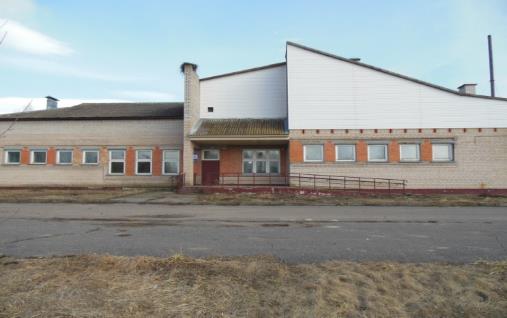 2.Здание Гурковской школы, Шарковщинский район, д.Гурки, ул.Центральная,31, год постройки-1986Общая площадь – 1236,0 кв.м.Площадь земельного участка – 2,0489гаХарактеристика строений: фундамент бутобетонный, перекрытие ж/б плита, крыша  рулонные кровельные материалыИнженерные коммуникации: водоснабжение, канализация Технический паспорт: имеетсяВозможное направление использования: под объекты административно-хозяйственного и производственного назначенияБалансодержатель: отдел по образованию Шарковщинского райисполкомаКонтактный телефон: 8(02154)41265,61353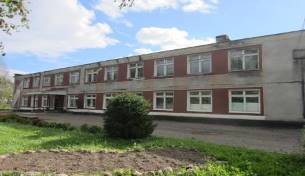 3.Комплекс капитальных строений Станиславовской базовой школы,Шарковщинский район, д.Станиславово, ул.Школьная,35агод постройки – 1960Общая площадь – 612,3 кв.м.Площадь земельного участка – 1,3953 гаХарактеристика строений: фундамент бутобетонный, перекрытие деревянные, крыша асбестоцементный волнистый лист Инженерные коммуникации: электроснабжение- централизованная система Технический паспорт: имеетсяВозможное направление использования: под объекты административно-хозяйственного и производственного назначенияБалансодержатель: отдел по образованию Шарковщинского райисполкомаКонтактный телефон: 8(02154)41265, 61231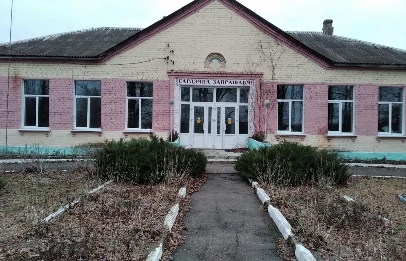 4.Одноэтажное бревенчатое здание начальной школы, Шарковщинский район, д.Пялики,ул.Зеленая,23агод постройки – 1971Общая площадь – 182,8 кв.м.Площадь земельного участка – 0,3055 гаХарактеристика строений: фундамент бутобетонный,  крыша асбестоцементный волнистый лист Инженерные коммуникации: электроснабжение- централизованная система Технический паспорт: имеетсяВозможное направление использования: под объекты административно-хозяйственного и производственного назначенияБалансодержатель: отдел по образованию Шарковщинского райисполкомаКонтактный телефон: 8(02154)41265, 61231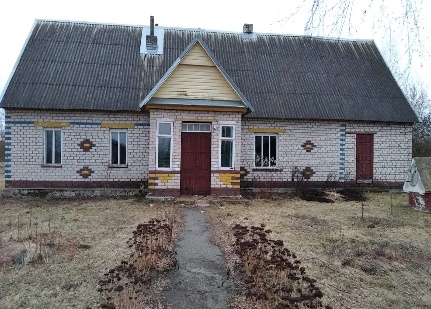 5.Пашковский сельский клуб и библиотека филиал №7, Шарковщинский район,д.Пашки, ул.Центральная,24а,  год постройки – 1964Общая площадь – 126,5 кв.м.Площадь земельного участка – 0,033 гаХарактеристика строений: фундамент бутобетонный,  крыша асбестоцементный волнистый лист Инженерные коммуникации: электроснабжение- централизованная система Технический паспорт: имеетсяВозможное направление использования: под объекты административно-хозяйственного и производственного назначенияБалансодержатель: отдел идеологической работы, культуры и по делам молодежи Шарковщинского райисполкомаКонтактный телефон: 8(02154)61345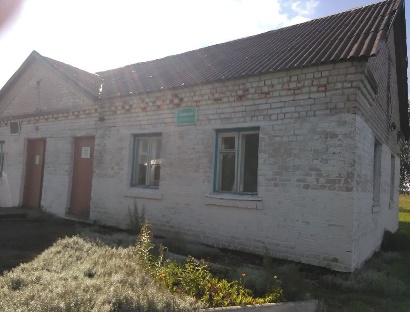 